ESTUDO EM CASA  - DISTANCIAMENTO SOCIAL COVID – 19ATIVIDADES DE HISTÓRIA – 6º ANOSATIVIDADES REFERENTE AO PERÍODO: Semana04à08 de Maio – 3 AULASCORREÇÃO DAS QUESTÕES DA SEMANA ANTERIOR, PARA CONFERÊNCIA. Caso tenha alguma dúvida, anote em seu caderno para tirar com seu professor assim que voltarmos a nossas atividades regulares. Onde surgiu a civilização egípcia antiga?No nordeste africano, as margens do rio Nilo.Sendo a região do Egito deserta, como a população local conseguiu sobreviver e se desenvolver?O rio Nilo foi de extrema importância para os egípcios. O rio era utilizado como via de transporte (através de barcos) de mercadorias e pessoas. As águas do rio Nilo também eram utilizadas para beber, pescar e fertilizar as margens, nas épocas de cheias, favorecendo a agricultura.Como a sociedade egípcia estava dividida?A sociedade egípcia estava dividida em várias camadas, sendo que o faraó era a autoridade máxima. Sacerdotes, militares e escribas (responsáveis pela escrita) também ganharam importância na sociedade. Esta era sustentada pelo trabalho e impostos pagos por camponeses, artesãos e pequenos comerciantes. Os escravos também compunham a sociedade egípcia e, geralmente, eram pessoas capturadas em guerras.O que são os HIERÓGLIFOS?Uma forma de escrita usada pelos egípcios, mais complexa e formada por desenhos e símbolos.5-      Em que se baseava a economia Egípcia?           Baseava-se principalmente na agricultura que era realizada, principalmente, nas margens férteis do         rio Nilo.Comente sobre a religião egípcia.A religião egípcia era repleta de mitos e crenças interessantes. Acreditavam na existência de vários deuses (muitos deles com corpo formado por parte de ser humano e parte de animal sagrado) que interferiam na vida das pessoas.Quais as construções mais conhecidas do Egito Antigo?As pirâmides e a Esfinge de Gizé.Vamos revisar alguns conteúdos que já vimos até o momento. Faça a leitura dos textos a seguir, grife ou anote em seu caderno o que achar mais importante. Tempo HistóricoAssim como podemos contar o tempo através do tempo cronológico, usando relógios ou calendários, temos ainda outros tipos de tempo: o tempo geológico, que se refere às mudanças ocorridas na crosta terrestre, e o tempo histórico que está relacionado às mudanças nas sociedades humanas.O tempo histórico tem como agentes os grupos humanos, os quais provocam as mudanças sociais, ao mesmo tempo em que são modificados por elas.O tempo histórico revela e esclarece o processo pelo qual passou ou passa a realidade em estudo. Isto é o tempo histórico: traçamos um limite de tempo para estudar os seus acontecimentos característicos, levando em conta que, naquele momento escolhido, muitos seres humanos viveram, sonharam, trabalharam e agiram sobre a natureza e sobre as outras pessoas, de um jeito específicoA contagem do tempo históricoO modo de medir e dividir o tempo varia de acordo com a crença, a cultura e os costumes de cada povo. Os cristãos, por exemplo,  datam a história da humanidade a partir do nascimento de Jesus Cristo. Esse tipo de calendário é utilizado por quase todos os povos do mundo, incluindo o Brasil.O ponto de partida de cada povo ao escrever ou contar a sua história é o acontecimento que é considerado o mais importante.Os anos e séculos que vieram após o nascimento de Jesus Cristo não são escritos com as letras d.C., bastando apenas escrever, por exemplo, no ano 127.
           
O uso do calendário facilita a vida das pessoas. Muitas vezes, contar um determinado acontecimento exige o uso de medidas de tempo tais como século, ano, mês, dia e até mesmo a hora em que o fato ocorreu. Algumas medidas de tempo muito utilizadas são:milênio: período de 1.000 anos;século: período de 100 anos;década: período de 10 anos;quinquênio: período de 5 anos;´triênio: período de 3 anos;biênio: período de 2 anos (por isso, falamos em bienal).Entendendo as convenções para contagem de tempoPara identificar um século a partir de uma data qualquer, podemos utilizar operações matemáticas simples. Observe.Se o ano terminar em dois zeros, o século corresponderá ao(s) primeiro(s) algarismo(s) à esquerda desses zeros. Veja os exemplos:ano 800: século VIII
ano 1700: século XVII
ano 2000: século XXSe o ano não terminar em dois zeros, desconsidere a unidade e a dezena, se houver, e adicione 1 ao restante do número, Veja:ano 5:               0+1= 1                       século I
ano 80:             0+1= 1                       século I
ano 324           3+1=4                         século IV
ano 1830         18+1=19                     século XIX
ano 1998         19+1=20                     século XX
ano 2001         20+1=21                     século XXI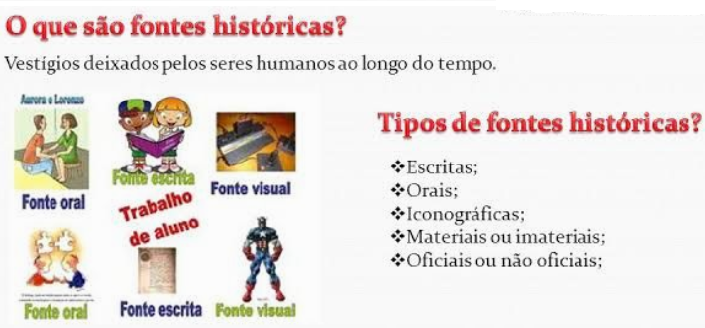 Divisão da HistóriaA divisão da História consiste na divisão cronológica dos acontecimentos estudados em cinco fases que são encontradas nos livros didáticos. Essa fragmentação foi criada pelos historiadores a fim de facilitar a compreensão e análise dos eventos históricos, o que se tornou um importante método de estudo dessa disciplina. A divisão da História mais comum abarca as seguintes fases:Pré-HistóriaIdade AntigaIdade MédiaIdade ModernaIdade Contemporânea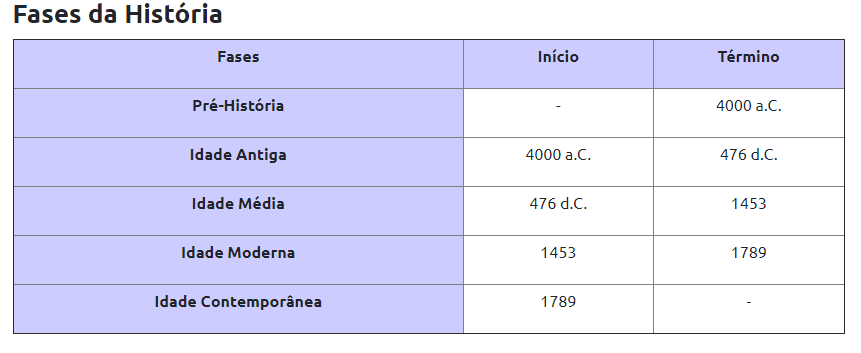 Atividade: Faça em seu caderno uma linha do tempo, descrevendo o que já aconteceu de mais importante em sua vida. (coloque o mês e/ou ano em sua linha do tempo)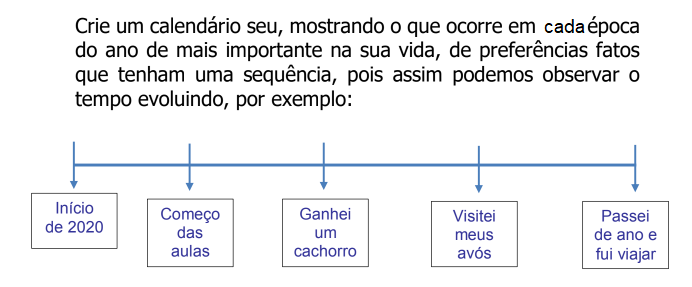 MesopotâniaA palavra Mesopotâmia é de origem grega e significa "terra entre rios". Essa região, localiza-se entre os rios Tigre e Eufrates, no Oriente Médio (Ásia), onde atualmente é o Iraque. Esta civilização é considerada uma das mais antigas da história.Principais povos mesopotâmicosVários povos antigos habitaram a região da Mesopotâmia entre os séculos V a.C. e I a.C. Entre estes povos, podemos destacar: sumérios, acádios, amoritas, assírios e caldeus.Principais características comuns aos povosNo geral, seguiam religiões politeístas, pois acreditavam em vários deuses ligados à natureza. No que se refere à política, tinham uma forma de organização baseada na centralização de poder, onde apenas uma pessoa (imperador ou rei) comandava tudo. A economia era baseada na agricultura e no comércio nômade de caravanas.
Esses povos mesopotâmicos possuíam também outra característica comum: o modo de produção asiático. Esse se baseava na propriedade estatal das terras, na servidão coletiva e na agricultura dependente da irrigação dos rios.No âmbito da política, os povos da Mesopotâmia são classificados como teocráticos. Nesse sistema, o governante possui poder político e religioso, fazendo uma espécie de fusão entre esses dois aspectos. Ou seja, eles acreditavam que o rei era uma espécie de representante divino na Terra e seu poder tinha como origem a própria divindade (deuses, no caso dos mesopotâmicos).Egito AntigoAs águas do rio Nilo permitiram o surgimento de um extenso e opulento império em meio ao deserto do Saara, na África.A civilização egípcia antiga permaneceu nas margens do rio Nilo entre os anos de 3200 a.C a 32 a.c, onde se inicia o domínio romano. Por estar em meio ao deserto, o rio Nilo passou a ser fundamental para o desenvolvimento da civilização egípcia. O rio era utilizado como via de transporte, pessoas e mercadorias.Suas águas também eram usadas para beber, pescar e fertilizar as margens na época das cheias, o que favorecia a agricultura.A economia egípcia era baseada principalmente na agricultura que era realizada nas margens do fértil Nilo. Os egípcios também praticavam o comércio de mercadorias e artesanato. Como a sociedade estava dividida em castas, os trabalhadores rurais eram responsáveis por prestarem diversos tipos de serviços em obras públicas para o faraó (canais de irrigação, pirâmides, diques, templos e etc).A escrita egípcia também era muito importante para os egípcios, pois era ela que permitia a divulgação de idéias, comunicação e controle de impostos. Dentro das paredes internas das pirâmides era possível ver textos sobre a vida do faraó, mensagens e orações. Outro meio de registro se dava pela utilização do papiro, produzido a partir de uma planta que levava o mesmo nome, que levava sobre si os hieroglifos – a escrita da época.Atividade de Revisão sobre as civilizações estudadas até o momentoComplete o quadro comparativo:Informações: Você pode pesquisar nas atividades anteriores e também no resumo. Bom estudo!CaracterísticasMesopotâniaEgito AntigoLocalizaçãoPrincipal (s) rio (s)EconomiaLíder político-religisosoSociedadeEscritaReligião